ESCUELA DE COMERCIO N°1 PROFESOR “JOSÉ ANTONIO CASAS”ANEXO VIIIEspacio Curricular: HISTORIA ICurso: 1° año Divisiones: 1ra, 2da,3ra, 4ta, 5ta, 6ta, 7ma y 8va. Turnos: Mañana y TardeDocentes: Cristina Argañaraz, Laura Colla, Evelina Delgado, Mirta Nieve, Silvia Rodríguez, Alejandra Velázquez y Andrés Villar.EJE 2: “PRIMERAS CIVILIZACIONES, ORGANIZACIÓN Y CULTURA”Saberes:  La Mesopotamia.      (copiar en carpeta)TP N° 8La MesopotamiaLa Mesopotamia asiática, rodeada por los ríos Tigris y Éufrates, fue el ámbito donde se desarrollaron culturas urbanas que se encuentran entre las civilizaciones humanas más antiguas. Allí se modelaron nuevas organizaciones de vida que dejaron su impronta en las sociedades futuras y brindaron, junto con Egipto, los primeros testimonios escritos de la Historia. Observa el siguiente mapa de la Mesopotamia: (no hace falta imprimir el mapa)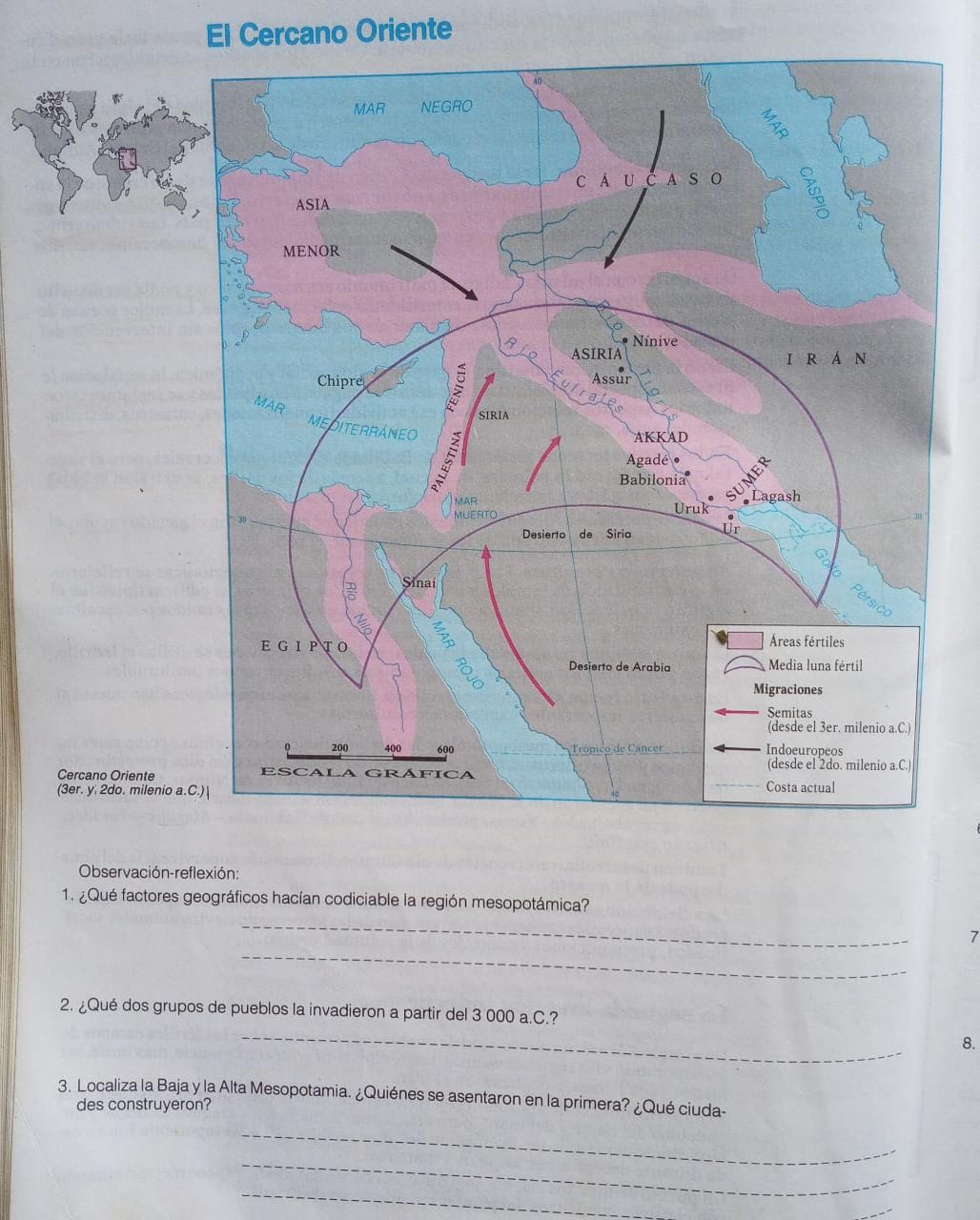 Referencia anexa:                  Línea imaginaria que divide región Alta (al Norte) y región Baja (al Sur) de la Mesopotamia.En la Mesopotamia se pueden distinguir dos zonas con diferencias históricas y geográficas:Al Sur, en la Baja Mesopotamia se presentan llanuras cuyas tierras son fértiles gracias a las inundaciones de los ríos. En esta región se asentaron varios pueblos: primeramente, los SUMERIOS (en Sumer), luego en la zona media los ACADIOS (en Akkad), posteriormente los AMORREOS o ANTIGUOS BABILONIOS y por último los CALDEOS (en Babilonia).Al Norte, en la Alta Mesopotamia, zona de montañas con clima muy riguroso y poca vegetación se asentaron los ASIRIOS (en Asiria)CONSIGNAS:1°-Observar el siguiente video de “You Tube” siguiendo el link y tomar apuntes de “Mesopotamia, una civilización entre dos ríos”:https://youtu.be/Ptz0vfOZ12w 2°- Completar el siguiente cuadro con el nombre de los pueblos de las dos regiones de la MesopotamiaConociendo legados de algunos de estos pueblos: Comprensión lectora (no es necesario imprimir los textos e ilustraciones  recuadradas, sólo copiar teoría explicativa  de  A y B)Los Sumerios:  fueron la primera y más antigua civilización que existió. Hablaban su propia lengua y tenían su propia religión, que era central en su ordenamiento social.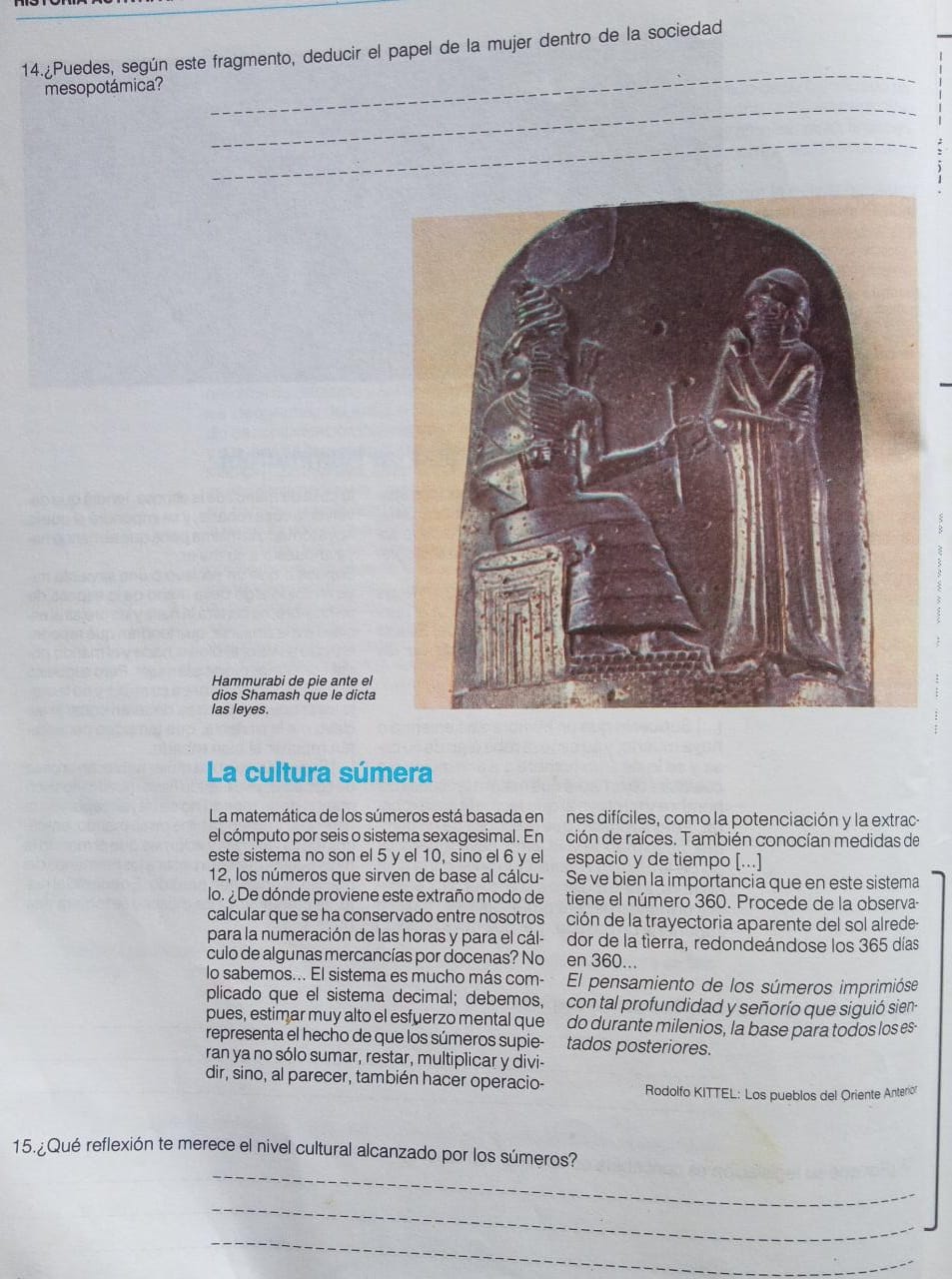 La cultura babilónica: La civilización babilónica se destacó en áreas como la arquitectura, la astrología, astronomía y las matemáticas. Fueron esta civilización la que ideó un código jurídico de origen divino llamado el “Código de Hammurabi”, conocido en la actualidad como la base del sistema jurídico moderno.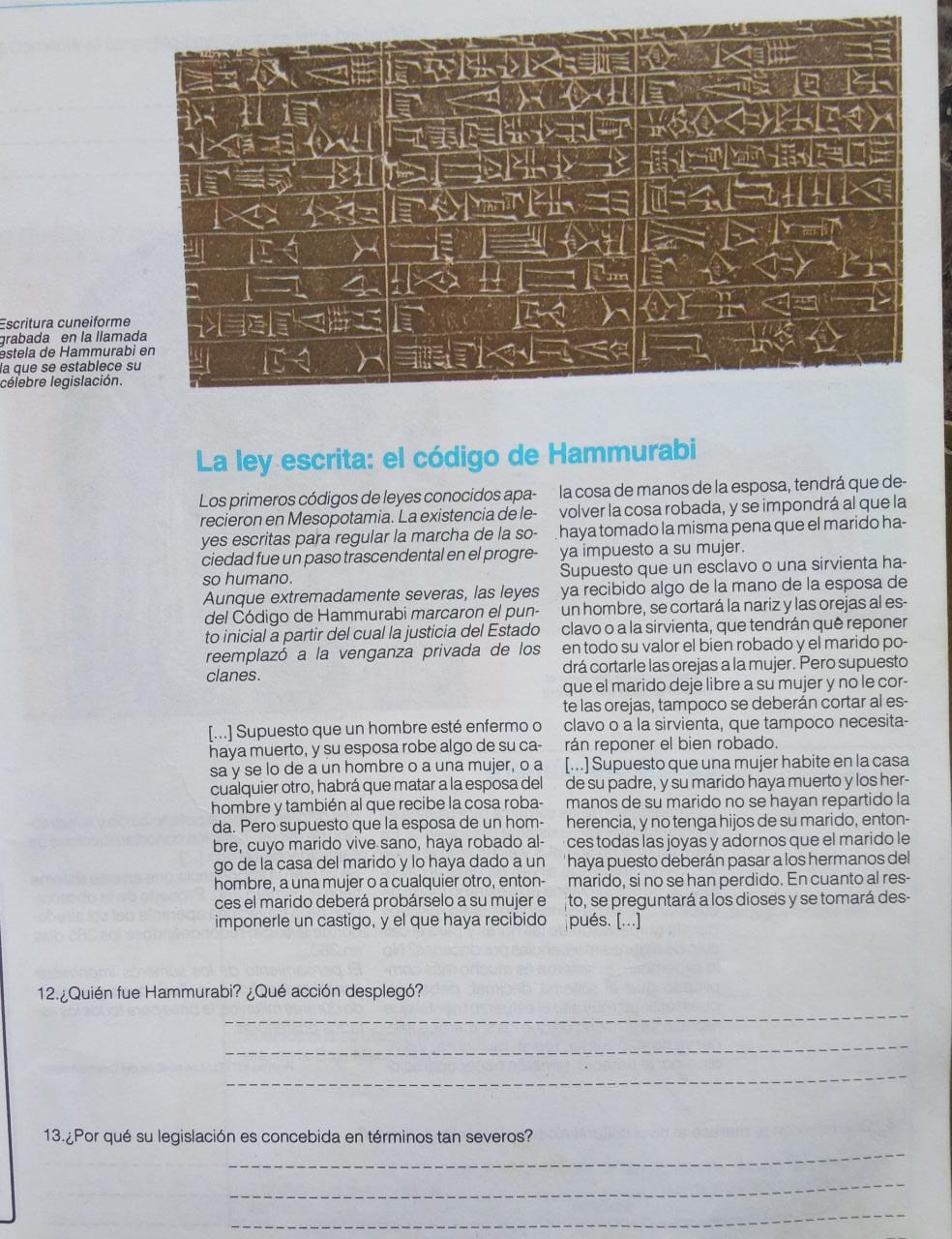 Escritura cuneiforme grabada en la gran estela de Hammurabi, en la que se estableció su célebre legislación. 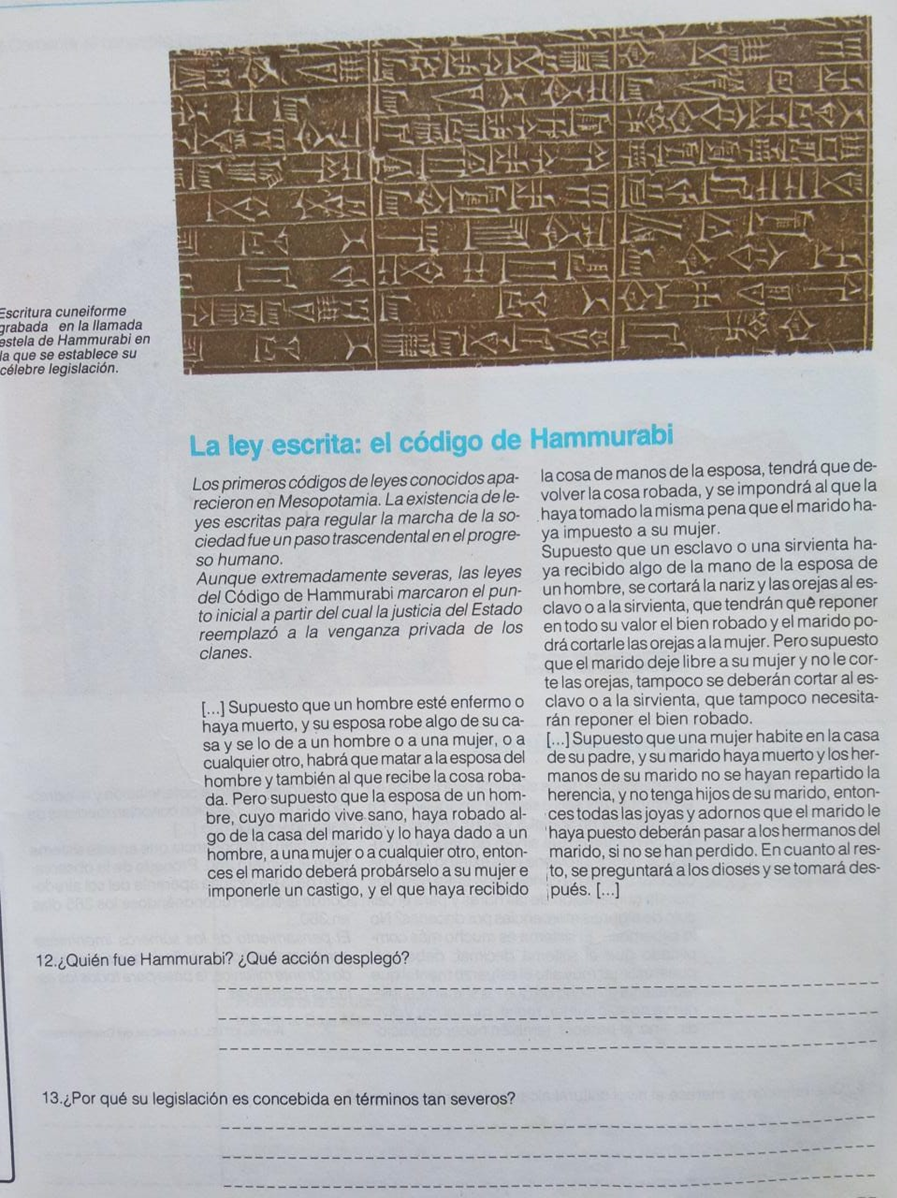 3°- Responder:3.1- ¿Qué reflexión te merece la cultura sumeria?3.2- ¿Quién fue Hammurabi? ¿A cuál pueblo de la Mesopotamia pertenecía? ¿Qué acción desplegó?3.3- ¿Por qué su legislación es concebida en términos tan severos?                 Alta Mesopotamia                     Baja Mesopotamia 